ULAŞTIRMA ve ALTYAPI BAKANLIĞIKAPALI OTOPARK ve HALI SAHA DÜZENLEME İNŞAATI İŞİ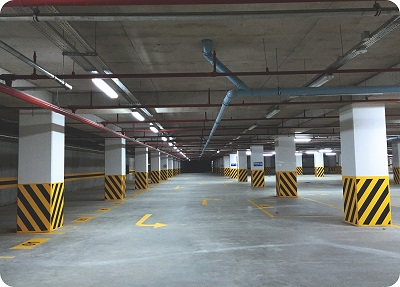 Projenin adı 			:Ulaştırma ve Altyapı Bakanlığı Otopark ve Halı Saha                                                Düzenleme İnşaatı İşi        Konumu			: Ulaştırma ve Altyapı Bakanlığı Sitesi / AnkaraTeknik Özellikler		: Kapalı Otopark, Halı Sahalar ve Çevre Düzenleme İşleri, Temel                                                        Dolguları, Fore Kazık İmalatı, ile Elektrik-Elektronik ve Mekanik İmalatları            Proje Bedeli	: 13.836.000 TL (2020 Yılı Yatırım Programı Proje Bedeli)İhale bedeli			: 13.450.000 TL (Rev. 14.793.533,41 TL)Gerçekleşme			: % 100Sözleşme Tarihi		: 05.02.2020Yer Teslim Tarihi		: 18.02.2020Temel Bilgiler		: Toplamda 3 katlı ve her bir katı 2069 m2 Zemin seviyesinde 90 kişilik tribün ve 2 adet halı saha yapılacaktır.Toplam 144 araç kapasiteli, 8’i adet engelli otoparkı olarak kullanılacak olup, 20 adet bisiklet parkı bulunmaktadır.Mevcut Durum:İş tamamlanmış olup geçici kabulü yapılmıştır.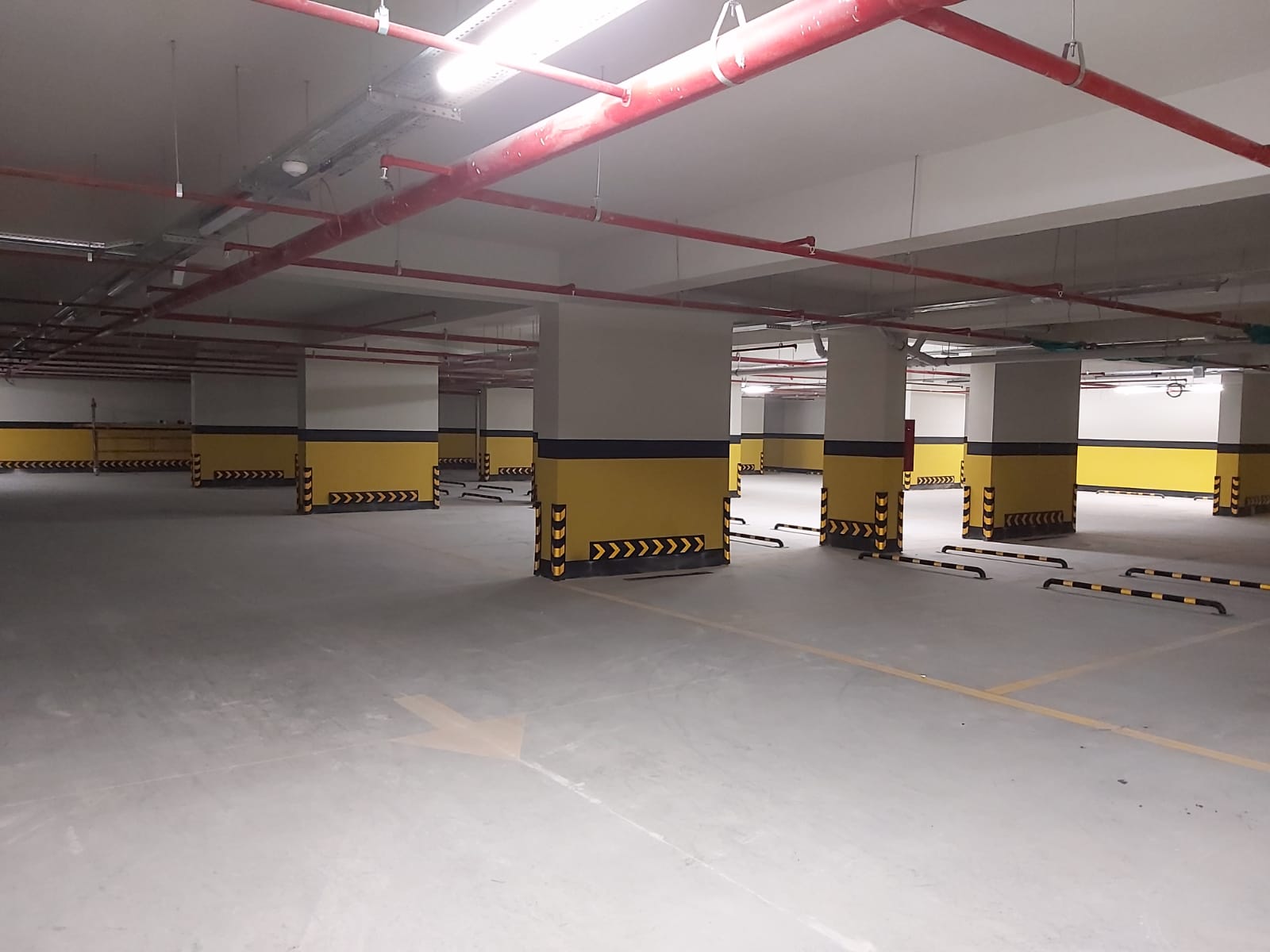 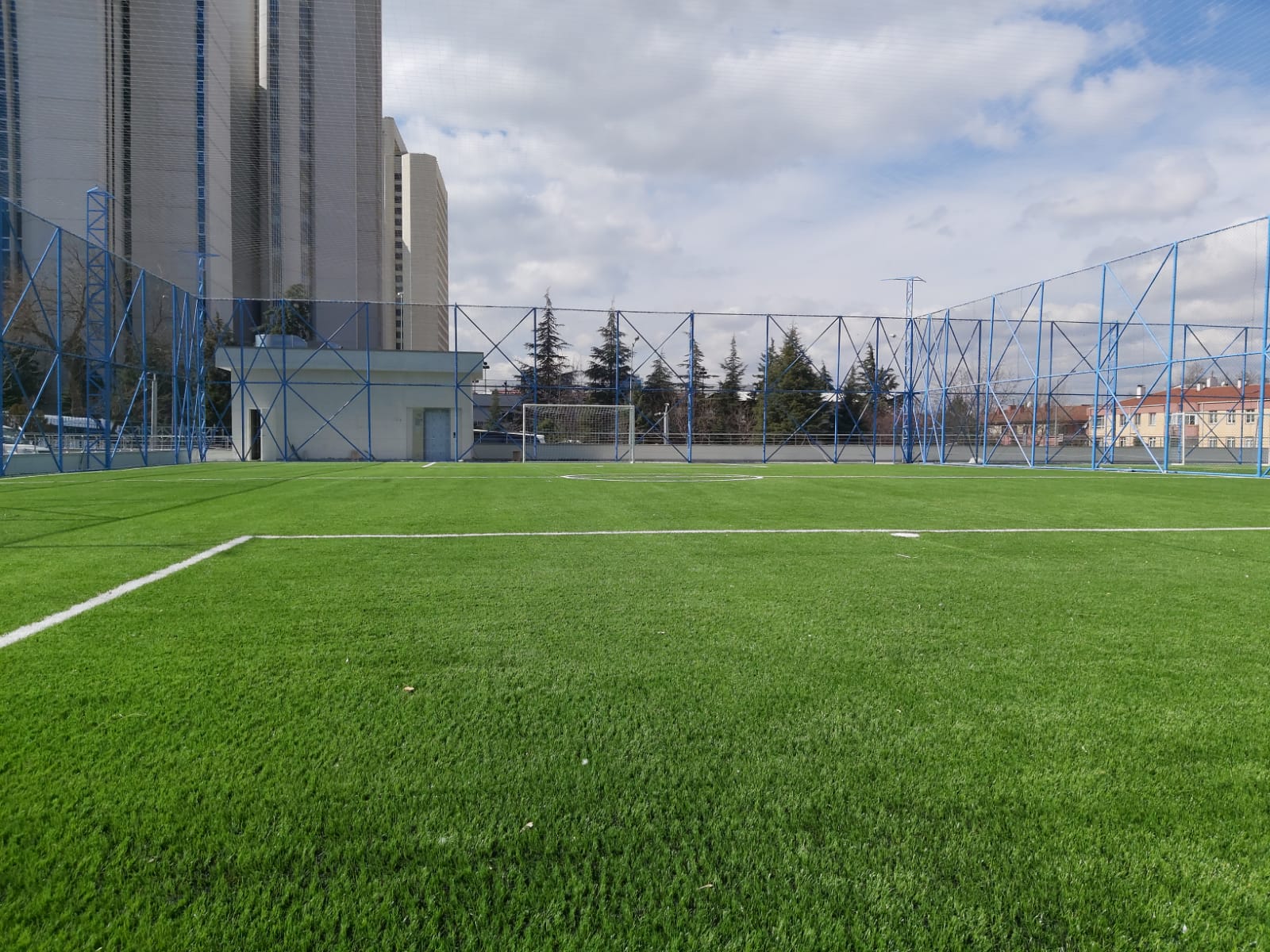 